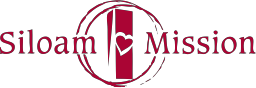 SPONSOR THE MEAL PROGRAMTwo tickets to one of Siloam Mission’s annual eventsCertificate of thanks for your office displayListed as a Partner for Hope in our Annual Report; 2,500 reports printed and distributed annuallyListed online as Partner for Hope on www.siloam.caOpportunity to volunteer in the kitchen, drop-in centre or donation sorting with your teamTable of 8 to one of Siloam Mission’s annual events, or 1 hour sponsorship for a Radiothon eventBusiness listed as Partner for Courage in our Newsletter, reaching approximately 27,000 households three times per yearCertificate of thanks for your office displayListed as a Partner for Courage in our Annual Report; 2,500 reports printed and distributed annuallyListed online as Partner for Courage on www.siloam.ca	Opportunity to volunteer in the kitchen, drop-in centre or donation sorting with your teamPage 2Sponsorship of ONE of Siloam Mission Major eventsBusiness listed as Partner for Dignity in our Newsletter, reaching approximately 27,000 households three times per yearCertificate of thanks for your office displayListed as Partner for Dignity sponsor on www.siloam.caListed as a Partner for Dignity in our Annual Report; 2,500 reports printed and distributed annuallyMultiple radio tags over the holiday seasonOpportunity to volunteer in the kitchen, drop-in centre or donation sorting with your teamONE Event - Partner for Change............................................................$12,000TWO Events Silver Partner for Change..................................................$16,000THREE Events Gold Partner for Change .................................................$20,000ALL Events Champion for Change..........................................................$25,000CTV advertising tag rotating throughout the fall on Siloam Mission’s commercialsSponsorship see above, of Siloam Mission Major eventsBusiness listed as Partner for Change in our Newsletter, reaching approximately 27,000 households three times per yearCertificate of thanks for your office displayListed as Partner for Change sponsor on www.siloam.caListed as a Partner for Change in our Annual Report; 2,500 reports printed and distributed annuallyOpportunity to volunteer in the kitchen, drop-in centre or donation sorting with your team